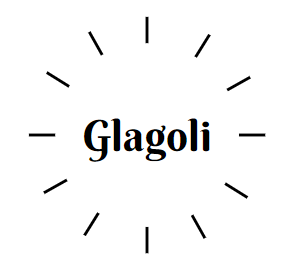 1. Oboji polja s riječima koje nisu imenice. 	Te se riječi zovu ________________________.		 	GLAGOLI SU RIJEČI KOJI GOVORE TKO ŠTO RADI ILI ŠTO SE DOGAĐA.	GLAGOLI SU RIJEČI KOJIMA IZRIČEMO RADNJU, STANJE ILI ZBIVANJE.	RADNJA: trčim, skačem, kuhaš, pišemo…	ZBIVANJE: raste, kiši, grmi…	STANJE: ležim, sjedim, spavaš, šutimo…	Na primjer: PJEVATI         	 	 pjevao sam /pjevala sam              		 pjevam           		 pjevat ćua) Bojicom zaokruži glagole u rečenicama.• Hlapić je spavao u kuhinji na podu kraj štednjaka.• Kad god bi nosila Hlapiću svježa kruha, uvijek ga je skrivala pod pregaču da majstor ne vidi, jer je majstor zapovjedio da se Hlapiću daje onaj tvrdi i stari kruh, a majstorica je znala da Hlapić rado jede meki krušac.• Ja idem u svijet. Mislit ću na Vas i pomagat ću svakom, kao što se i Vi meni pomagali.• Ja sam Hlapić i nosim Vam mlijeko.• Bundaš je plivao za guskama, tjerao ih i isto tako srdito lajao.• Sada putujem pješice u treće selo. – reče Gita.• Znam jahati, znam stajati na konju, znam skakati kroz obruč, znam se loptati s dvanaest jabuka najedanput, mogu gristi najdeblju staklenu čašu, a i pojesti je i još svašta takva znam što se radi u cirkusu.  						Ivana Brlić-Mažuranić, ulomakb) Izaberi šest zaokruženih glagola te osmisli i u bilježnicu napiši šest rečenica u kojima ćeš ih upotrijebiti.ČITAMKNJIGAPLESANJEGOVORIŠPLEŠEMOBIO JEHOĆUKREDAPLOČALJUBAZNOSTSJEDENJESJEDILA JELOPTAPJEVAT ĆUSIJEVALEŽIMGROMGRMIPISANJESPAVAJUOBLAKDODATIZNATIDOĆIDOBROTA